Eroarea de pe Reges pe Mozila se rezolva asa:  Se acceseaza linkul https://reges.inspectiamuncii.ro/Se apasa pe butonul Avansat ( e in dreapta pe La mijloc) sau Inteleg riscurile pe alte versiuni de Mozila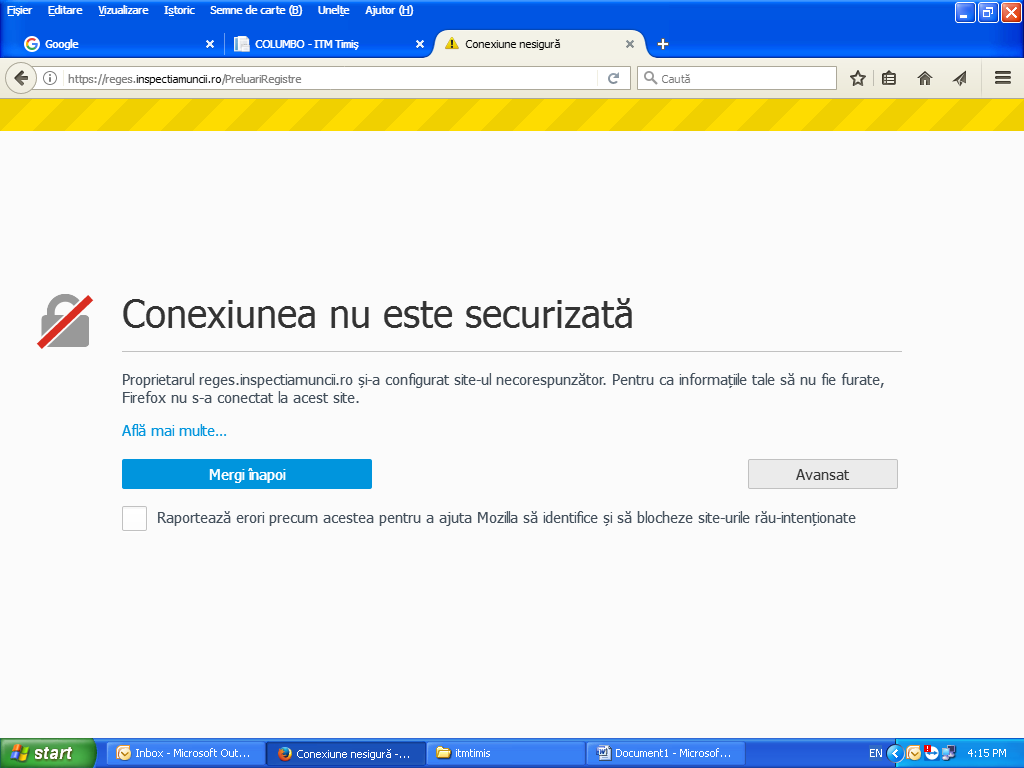 Se apasa pe  butonul Adauga exceptie… ( stanga jos)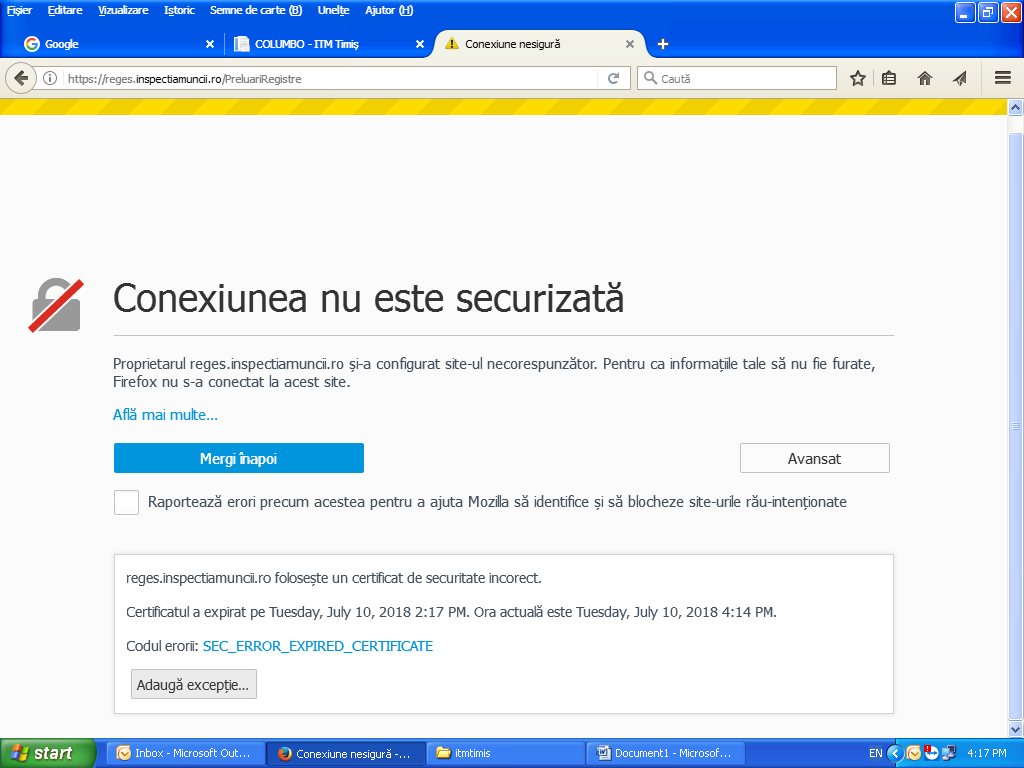 O sa apara o fereastra noua si jos o sa fie un buton Confirma exceptia(n-am printscreen ca am apasat si a disparut fereastra).  Apasati pe el cu incredere Sa aveti o zi minunata ca si voi   IT     ITM TIMIS 
